Disciplina da Pós-GraduaçãoDisciplina da Graduação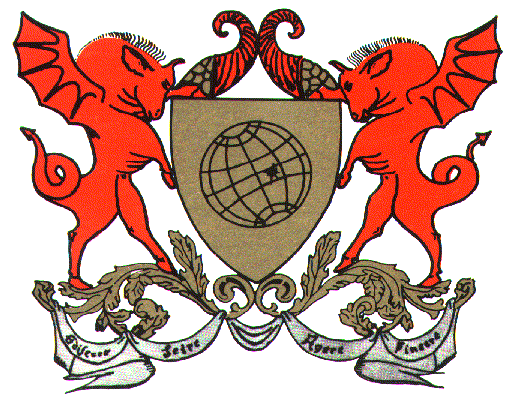 UNIVERSIDADE FEDERAL DE VIÇOSAPRÓ-REITORIA DE PESQUISA E PÓS-GRADUAÇÃOEstágio em EnsinoAvaliaçãoNome:Matrícula:Semestre:2021-2Nome do Coordenador:DANIEL MARÇAL DE QUEIROZCódigo/Descrição:Nome do Professor:Nome do Professor:Nome do Professor:Nome do Professor:Código:Descrição:Descrição:Descrição:Créditos:Dosagem:                               ___(___-___)Número de Alunos:Turmas:  T = ___      P = ___QuestõesQuestõesQuestõesQuestõesQuestõesQuestões1Você assistiu a quantas horas-aula na disciplina de graduação?Você assistiu a quantas horas-aula na disciplina de graduação?Você assistiu a quantas horas-aula na disciplina de graduação?Você assistiu a quantas horas-aula na disciplina de graduação?2Você ministrou quantas horas-aula da disciplina?Você ministrou quantas horas-aula da disciplina?Você ministrou quantas horas-aula da disciplina?Você ministrou quantas horas-aula da disciplina?3Você auxiliou o professor em alguma aula ministrada por ele? Quantas horas-aula?Você auxiliou o professor em alguma aula ministrada por ele? Quantas horas-aula?Você auxiliou o professor em alguma aula ministrada por ele? Quantas horas-aula?Você auxiliou o professor em alguma aula ministrada por ele? Quantas horas-aula?4O professor discutiu a definição do(s) conteúdo(s) das aulas que você ministrou?O professor discutiu a definição do(s) conteúdo(s) das aulas que você ministrou?O professor discutiu a definição do(s) conteúdo(s) das aulas que você ministrou?O professor discutiu a definição do(s) conteúdo(s) das aulas que você ministrou? SIM       NÃO5O professor o orientou na preparação das aulas?O professor o orientou na preparação das aulas?O professor o orientou na preparação das aulas?O professor o orientou na preparação das aulas? SIM       NÃO6O professor acompanhou todas as aulas que você ministrou?O professor acompanhou todas as aulas que você ministrou?O professor acompanhou todas as aulas que você ministrou?O professor acompanhou todas as aulas que você ministrou? SIM       NÃO7O professor fez uma análise crítica das aulas que você ministrou?O professor fez uma análise crítica das aulas que você ministrou?O professor fez uma análise crítica das aulas que você ministrou?O professor fez uma análise crítica das aulas que você ministrou? SIM       NÃO8Você participou da preparação de aulas que você não tenha ministrado? Você participou da preparação de aulas que você não tenha ministrado? Você participou da preparação de aulas que você não tenha ministrado? Você participou da preparação de aulas que você não tenha ministrado?  SIM       NÃO9Você elaborou questões para as avaliações da disciplina?Você elaborou questões para as avaliações da disciplina?Você elaborou questões para as avaliações da disciplina?Você elaborou questões para as avaliações da disciplina? SIM       NÃO10Você participou da correção das questões elaboradas?Você participou da correção das questões elaboradas?Você participou da correção das questões elaboradas?Você participou da correção das questões elaboradas? SIM       NÃO11Você atendeu a estudantes em horários extra-classe? Você atendeu a estudantes em horários extra-classe? Você atendeu a estudantes em horários extra-classe? Você atendeu a estudantes em horários extra-classe?  SIM       NÃO12A carga horária da disciplina foi compatível com as atividades executadas?A carga horária da disciplina foi compatível com as atividades executadas?A carga horária da disciplina foi compatível com as atividades executadas?A carga horária da disciplina foi compatível com as atividades executadas? SIM       NÃO13Você considera válido o treinamento didático-pedagógico recebido?Você considera válido o treinamento didático-pedagógico recebido?Você considera válido o treinamento didático-pedagógico recebido?Você considera válido o treinamento didático-pedagógico recebido? SIM       NÃOQue outras atividades você desenvolveu?Que outras atividades você desenvolveu?Que outras atividades você desenvolveu?Que outras atividades você desenvolveu?Que outras atividades você desenvolveu?Que outras atividades você desenvolveu?Caso julgue necessário, apresente sugestões para a melhoria do Estágio em Ensino Caso julgue necessário, apresente sugestões para a melhoria do Estágio em Ensino Caso julgue necessário, apresente sugestões para a melhoria do Estágio em Ensino Caso julgue necessário, apresente sugestões para a melhoria do Estágio em Ensino Caso julgue necessário, apresente sugestões para a melhoria do Estágio em Ensino Caso julgue necessário, apresente sugestões para a melhoria do Estágio em Ensino Nome do Professor da Disciplina de GraduaçãoNome do Professor da Disciplina de GraduaçãoNota (0 a 100)Nota (0 a 100)DataAssinatura do ProfessorAssinatura do Professor